МИНИСТЕРСТВО СВЯЗИ И ИНФОРМАТИЗАЦИИ РЕСПУБЛИКИ БЕЛАРУСЬУО «БЕЛОРУССКАЯ ГОСУДАРСТВЕННАЯ АКАДЕМИЯ СВЯЗИ»Адрес: 220114, г. Минск, ул. Ф. Скорины, 8, корп. 2, http://bsac.by, уч. корп. №1.220013, г. Минск, ул. Бровки, 14 (приёмная комиссия), уч. корп. №2.Тел.: (+37517) 373-44-14, 356-96-06 (приёмная ректора), 379-41-14 (приёмная комиссия)Проезд: приемная комиссия – метро до ст. «Академия наук»; авт. 37, 100 до ост. «Улица П. Бровки»Ректор: Зеневич Андрей Олегович, доктор технических наук, профессор (+37517) 356-96-06.ДНИ ОТКРЫТЫХ ДВЕРЕЙ 19 марта, 16 апреля, 21 мая, 18 июня 2022 года начало в 11.00по адресу г.Минск, ул.П.Бровки,14: СРЕДНЕЕ СПЕЦИАЛЬНОЕ ОБРАЗОВАНИЕ* ПП — план приёма, К — конкурс по данной специализации, ПБ — проходной балл	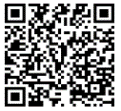 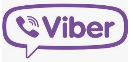 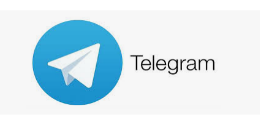 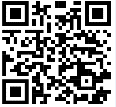 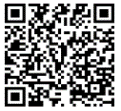 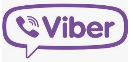 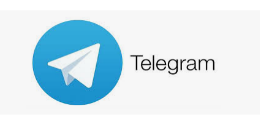 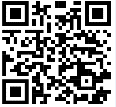 Формы обучения: дневная				 Срок обучения: 3 года 10 месяцев					Тестирование программного обеспечения - 2 года 10 месяцев				Подготовительные курсы (платные) дневные, заочныеТел.:  +37517-318-01-62, (Минск), +375212-36-40-07 (Витебск)			В учреждении образования «Белорусская государственная академия связи»двухуровневая система обучения:среднее специальное образования				высшее образование I ступени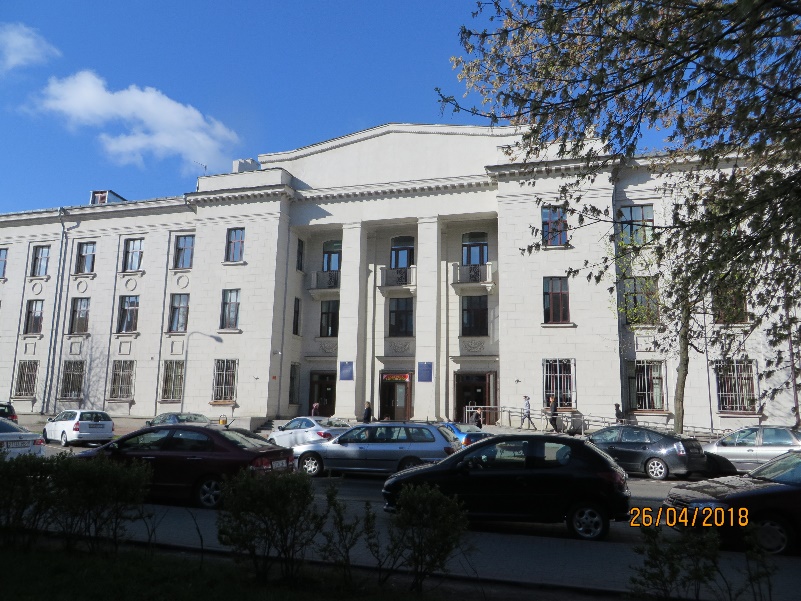 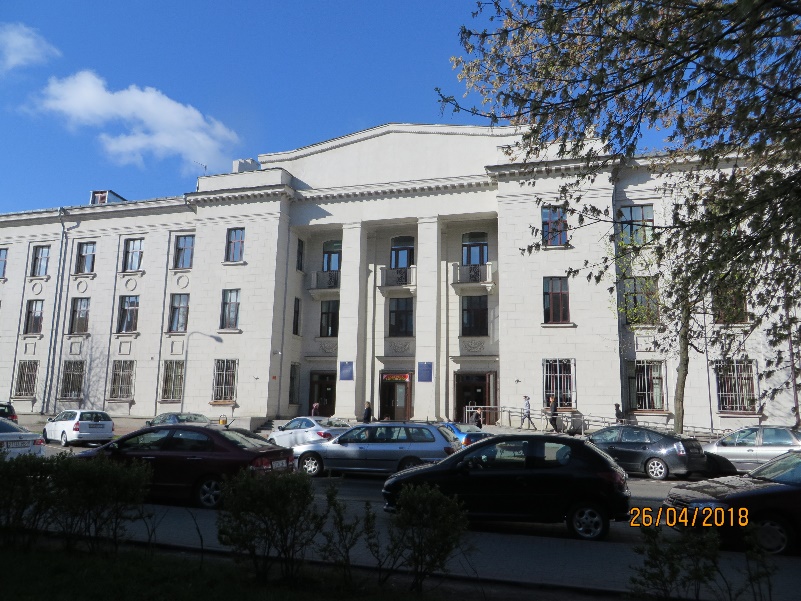 Адрес приёмной комиссии: 220013, г. Минск, ул. П. Бровки, 14, тел. 8 (017) 379-41-14,  каб. №115  Желаем Вам удачи!!!на основе базового образования (9 классов)на основе базового образования (9 классов)на основе базового образования (9 классов)на основе базового образования (9 классов)2021 год2021 год2021 год2021 год2021 год2021 год2021 годСпециальностьСпециализацияКвалификацияВступительные испытания в 2022 годуВступительные испытания в 2022 годуПП*ПП*К*ПБ*К*ПБ*СпециальностьСпециализацияКвалификацияВступительные испытания в 2022 годуВступительные испытания в 2022 годубюджетплатноебюджетбюджетплатноеплатноетестированиепрограммного обеспечениятестировщикконкурс среднего балла свидетельства  об общем базовом образованииконкурс среднего балла свидетельства  об общем базовом образовании30302,49,51,98,2сетителекоммуникацийтехническая эксплуатация сетей телекоммуникацийтехник по телекоммуникациямконкурс среднего балла свидетельства  об общем базовом образованииконкурс среднего балла свидетельства  об общем базовом образовании37232,08,71,57,5сетителекоммуникацийпрограммное обеспечение сетей  телекоммуникаций техник по телекоммуникациямконкурс среднего балла свидетельства  об общем базовом образованииконкурс среднего балла свидетельства  об общем базовом образовании37231,69,21,77,9информационные кабельные сетитехник по телекоммуникациямконкурс среднего балла свидетельства  об общем базовом образованииконкурс среднего балла свидетельства  об общем базовом образовании2552,18,31,47,7системы радиосвязи, радиовещания и телевидения радиосистемыохраны и теленаблюдениятехник по телекоммуникациямконкурс среднего балла свидетельства  об общем базовом образованииконкурс среднего балла свидетельства  об общем базовом образовании2552,48,22,67,7